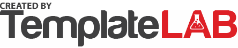 APARTMENT RENTAL LEDGER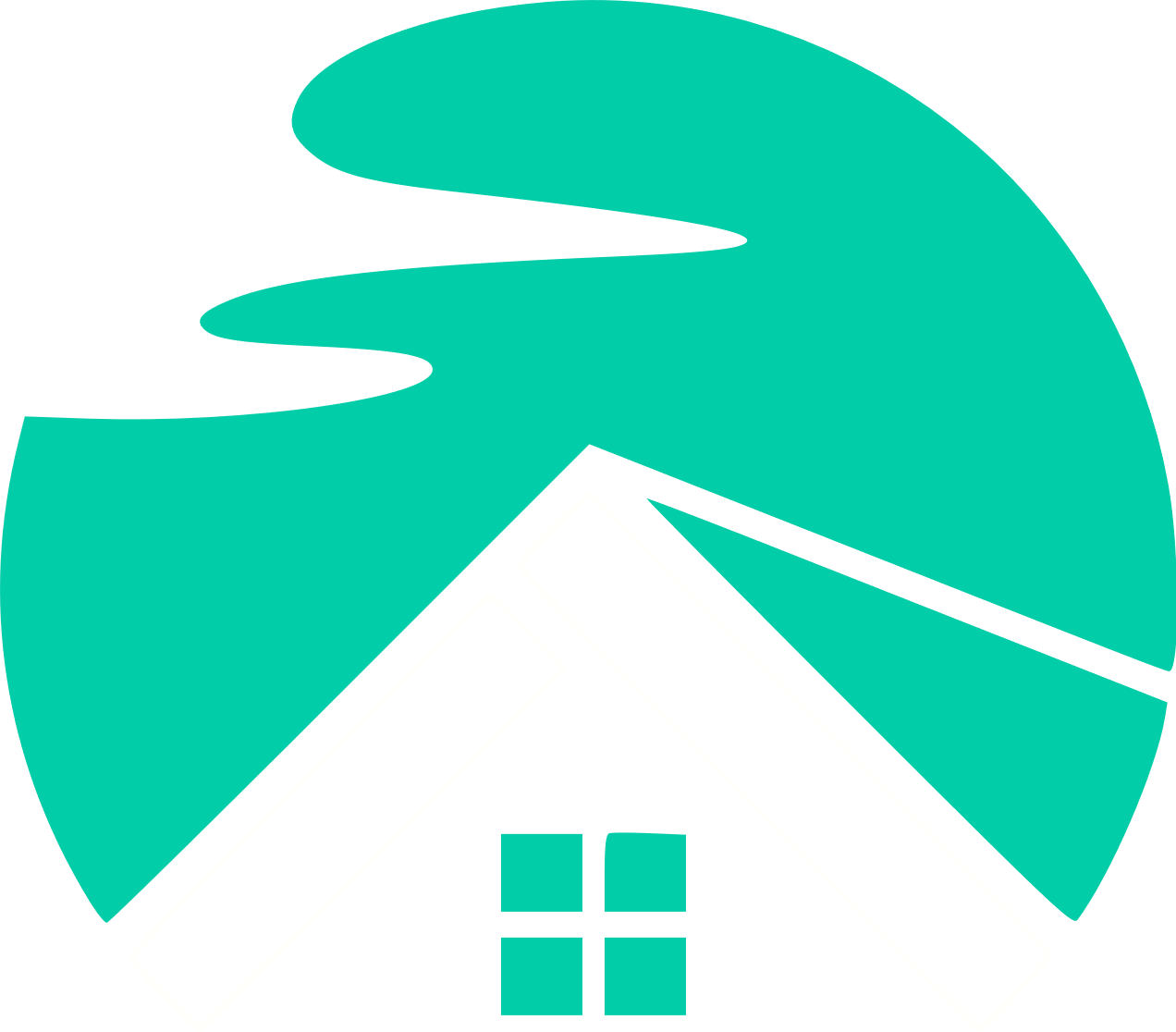 APARTMENT RENTAL LEDGERAPARTMENT RENTAL LEDGERAPARTMENT RENTAL LEDGERAPARTMENT RENTAL LEDGERAPARTMENT RENTAL LEDGERPERIODPERIODAPARTMENT INFOAPARTMENT INFO01/02/2023 - 28/02/202301/02/2023 - 28/02/2023PENTHAUSE 409 sq ftPENTHAUSE 409 sq ftPENTHAUSE 409 sq ftPENTHAUSE 409 sq ft4788 James Martin Circle4788 James Martin Circle4788 James Martin Circle4788 James Martin CircleAPARTMENT OWNERAPARTMENT OWNERColombus, 43215 OhioColombus, 43215 OhioColombus, 43215 OhioColombus, 43215 OhioRENTAL COMPANY XRENTAL COMPANY X100 Street Name, New York 52668100 Street Name, New York 52668PAYMENT INFOT: (555) 000-555-1000T: (555) 000-555-1000National Bank of WayabundiNational Bank of WayabundiNational Bank of WayabundiNational Bank of WayabundiEmail: rentalcompanyx@extramail.comEmail: rentalcompanyx@extramail.comAccount: 0000 1111 2222 3333Account: 0000 1111 2222 3333Account: 0000 1111 2222 3333Account: 0000 1111 2222 3333TENANT & PERIOD INFOTENANT & PERIOD INFODAYSPRICEDISCOUNTAMOUNTJordan ThompsonJordan Thompson3$85.000%$255.00173 Archwood Avenue, 82501 Riverton WY173 Archwood Avenue, 82501 Riverton WY3$85.000%$255.00Phone: 307-840-1476, Email: j.thompson@gmail.comPhone: 307-840-1476, Email: j.thompson@gmail.com3$85.000%$255.00From:01/02/20233$85.000%$255.00To:04/02/20233$85.000%$255.00Gaye CruzGaye Cruz11$85.0015%$794.751851 Linda Street, 19850 Fort Washington PA1851 Linda Street, 19850 Fort Washington PA11$85.0015%$794.75Phone: 140-780-4476, Email: gayecruz67@botmail.comPhone: 140-780-4476, Email: gayecruz67@botmail.com11$85.0015%$794.75From:05/02/202311$85.0015%$794.75To:16/02/202311$85.0015%$794.75Ryan TorresRyan Torres5$80.000%$400.00444 Dola Mine Road, 25665 Durham NC444 Dola Mine Road, 25665 Durham NC5$80.000%$400.00Phone: 858-740-2233, Email: r.torres2005@gmail.comPhone: 858-740-2233, Email: r.torres2005@gmail.com5$80.000%$400.00From:20/02/20235$80.000%$400.00To:25/02/20235$80.000%$400.00George TownsandGeorge Townsand2$80.000%$160.004829 Wilson Street. 12774 Palm Springs CA4829 Wilson Street. 12774 Palm Springs CA2$80.000%$160.00Phone: 252-656-5500, Email: george123x@hotmail.comPhone: 252-656-5500, Email: george123x@hotmail.com2$80.000%$160.00From:26/02/20232$80.000%$160.00To:28/02/20232$80.000%$160.00Tenant NameTenant Name0Tenant AddressTenant Address0Phone: XXX-XXX-XXXX, Email: -------------------Phone: XXX-XXX-XXXX, Email: -------------------0From:0To:0TERMS & CONDITIONSTERMS & CONDITIONS* Occupancy restrictions: 3 People
* Make sure tenant signs the rental document
* Security deposit: $200
* Payment exclusively over bank account* Occupancy restrictions: 3 People
* Make sure tenant signs the rental document
* Security deposit: $200
* Payment exclusively over bank account* Occupancy restrictions: 3 People
* Make sure tenant signs the rental document
* Security deposit: $200
* Payment exclusively over bank account* Occupancy restrictions: 3 People
* Make sure tenant signs the rental document
* Security deposit: $200
* Payment exclusively over bank accountTOTAL$1,609.75* Occupancy restrictions: 3 People
* Make sure tenant signs the rental document
* Security deposit: $200
* Payment exclusively over bank account* Occupancy restrictions: 3 People
* Make sure tenant signs the rental document
* Security deposit: $200
* Payment exclusively over bank account© TemplateLab.com© TemplateLab.com© TemplateLab.com© TemplateLab.com© TemplateLab.com